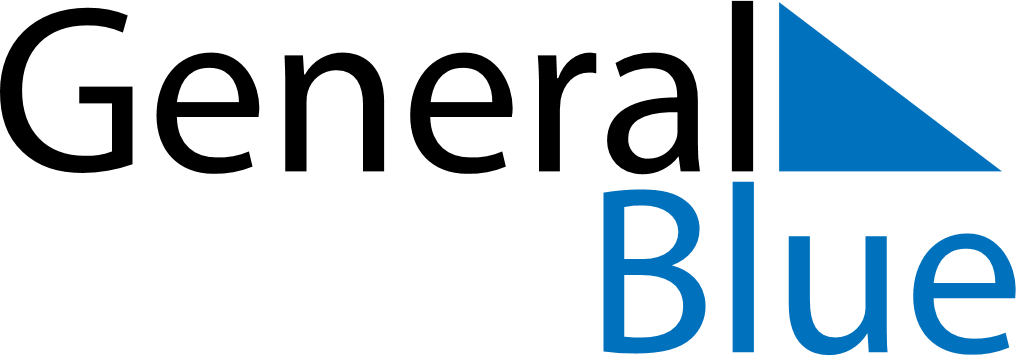 March 2024March 2024March 2024March 2024March 2024March 2024March 2024Choele Choel, Rio Negro, ArgentinaChoele Choel, Rio Negro, ArgentinaChoele Choel, Rio Negro, ArgentinaChoele Choel, Rio Negro, ArgentinaChoele Choel, Rio Negro, ArgentinaChoele Choel, Rio Negro, ArgentinaChoele Choel, Rio Negro, ArgentinaSundayMondayMondayTuesdayWednesdayThursdayFridaySaturday12Sunrise: 7:05 AMSunset: 8:04 PMDaylight: 12 hours and 58 minutes.Sunrise: 7:06 AMSunset: 8:02 PMDaylight: 12 hours and 55 minutes.34456789Sunrise: 7:08 AMSunset: 8:01 PMDaylight: 12 hours and 52 minutes.Sunrise: 7:09 AMSunset: 7:59 PMDaylight: 12 hours and 50 minutes.Sunrise: 7:09 AMSunset: 7:59 PMDaylight: 12 hours and 50 minutes.Sunrise: 7:10 AMSunset: 7:58 PMDaylight: 12 hours and 47 minutes.Sunrise: 7:11 AMSunset: 7:56 PMDaylight: 12 hours and 45 minutes.Sunrise: 7:12 AMSunset: 7:54 PMDaylight: 12 hours and 42 minutes.Sunrise: 7:13 AMSunset: 7:53 PMDaylight: 12 hours and 40 minutes.Sunrise: 7:14 AMSunset: 7:51 PMDaylight: 12 hours and 37 minutes.1011111213141516Sunrise: 7:15 AMSunset: 7:50 PMDaylight: 12 hours and 34 minutes.Sunrise: 7:16 AMSunset: 7:48 PMDaylight: 12 hours and 32 minutes.Sunrise: 7:16 AMSunset: 7:48 PMDaylight: 12 hours and 32 minutes.Sunrise: 7:17 AMSunset: 7:47 PMDaylight: 12 hours and 29 minutes.Sunrise: 7:18 AMSunset: 7:45 PMDaylight: 12 hours and 27 minutes.Sunrise: 7:19 AMSunset: 7:44 PMDaylight: 12 hours and 24 minutes.Sunrise: 7:20 AMSunset: 7:42 PMDaylight: 12 hours and 21 minutes.Sunrise: 7:21 AMSunset: 7:40 PMDaylight: 12 hours and 19 minutes.1718181920212223Sunrise: 7:22 AMSunset: 7:39 PMDaylight: 12 hours and 16 minutes.Sunrise: 7:23 AMSunset: 7:37 PMDaylight: 12 hours and 14 minutes.Sunrise: 7:23 AMSunset: 7:37 PMDaylight: 12 hours and 14 minutes.Sunrise: 7:24 AMSunset: 7:36 PMDaylight: 12 hours and 11 minutes.Sunrise: 7:25 AMSunset: 7:34 PMDaylight: 12 hours and 8 minutes.Sunrise: 7:26 AMSunset: 7:32 PMDaylight: 12 hours and 6 minutes.Sunrise: 7:27 AMSunset: 7:31 PMDaylight: 12 hours and 3 minutes.Sunrise: 7:28 AMSunset: 7:29 PMDaylight: 12 hours and 1 minute.2425252627282930Sunrise: 7:29 AMSunset: 7:28 PMDaylight: 11 hours and 58 minutes.Sunrise: 7:30 AMSunset: 7:26 PMDaylight: 11 hours and 56 minutes.Sunrise: 7:30 AMSunset: 7:26 PMDaylight: 11 hours and 56 minutes.Sunrise: 7:31 AMSunset: 7:25 PMDaylight: 11 hours and 53 minutes.Sunrise: 7:32 AMSunset: 7:23 PMDaylight: 11 hours and 50 minutes.Sunrise: 7:33 AMSunset: 7:21 PMDaylight: 11 hours and 48 minutes.Sunrise: 7:34 AMSunset: 7:20 PMDaylight: 11 hours and 45 minutes.Sunrise: 7:35 AMSunset: 7:18 PMDaylight: 11 hours and 43 minutes.31Sunrise: 7:36 AMSunset: 7:17 PMDaylight: 11 hours and 40 minutes.